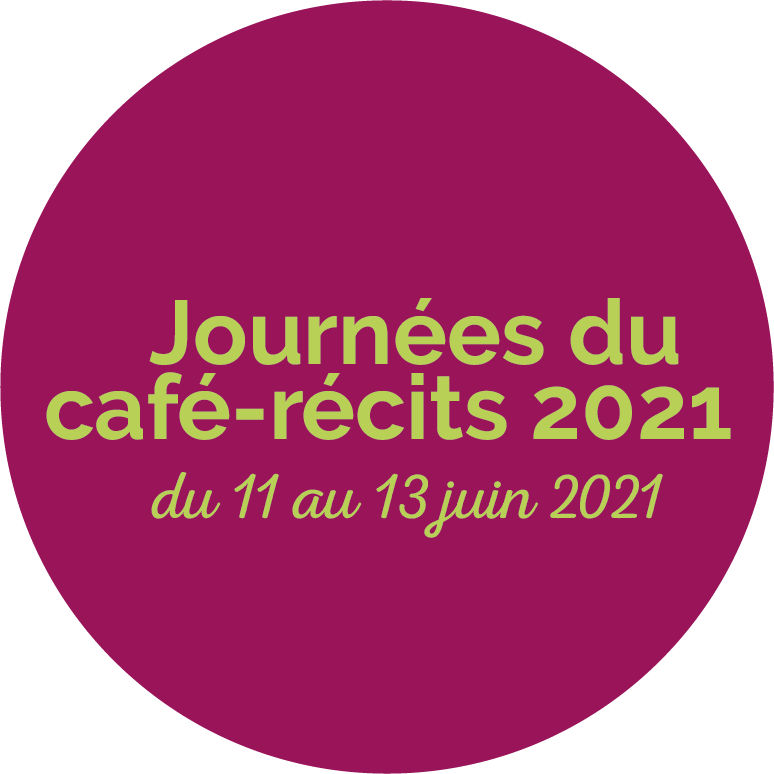 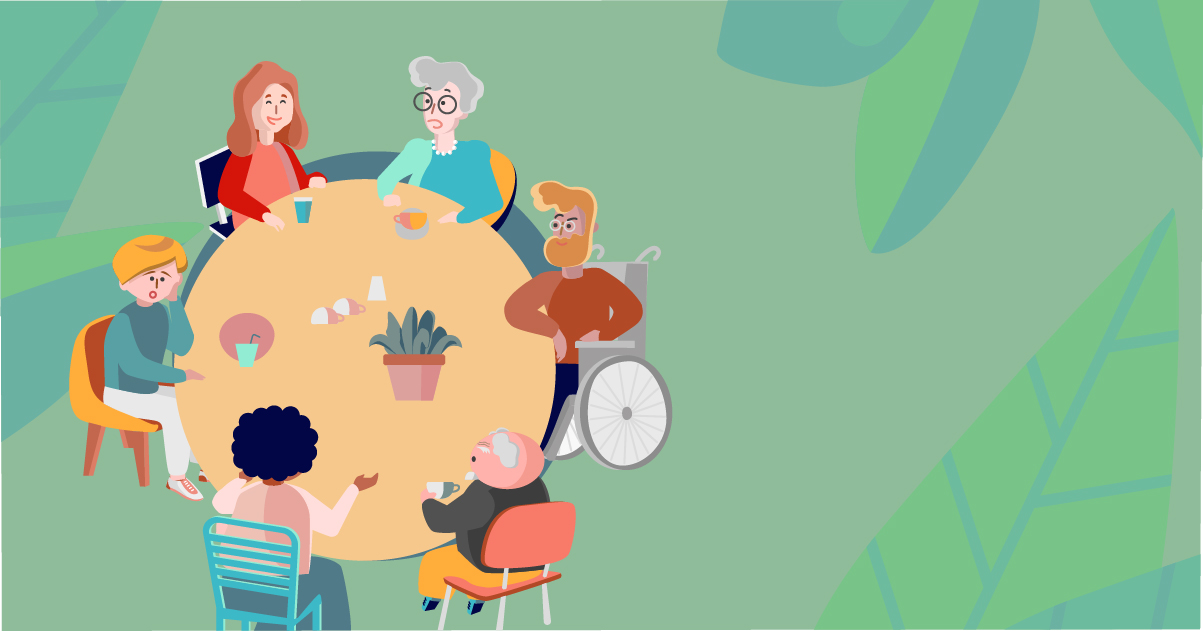 Journées du café-récits, 
du 11 au 13 juin 2021Toute la Suisse participe!Que ce soit dans des cafés, des écoles, des bibliothèques, des espaces de coworking ou en plein air, un café-récits est l’occasion d’écouter les autres et de raconter des événements de sa vie, sans en débattre ni porter de jugement de valeur. Rencontrez de nouvelles personnes et plongez dans des histoires de vie souvent touchantes, parfois étonnantes! De quoi s’agit-il?Un café-récits crée des liens entre des personnes qui souvent ne se connaissent pas. En petit groupe, nous nous racontons des expériences, des événements ou des réflexions à partir de notre propre vécu. Pour ma part, j’accompagne la discussion et veille à ce que l’ambiance soit agréable. Serez-vous des nôtres?Quand?Jour date, heureOù? Lieu, adresse Qui?Tout le monde est bienvenu. Le café-récits est gratuit. Quel est l’objectif des cafés-récits?Le Réseau Café-récits encourage les interactions sociales et renforce le vivre ensemble. Rejoignez le mouvement!Animation et organisationPrénom NomNPA Localitéprénom.nom@e-mail.chN° de tél. xxx xxx xx xxRetrouvez la liste de tous les événements sur www.cafe-recits.ch/journeesducaferecits